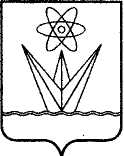 АДМИНИСТРАЦИЯЗАКРЫТОГО АДМИНИСТРАТИВНО – ТЕРРИТОРИАЛЬНОГО ОБРАЗОВАНИЯ  ГОРОД ЗЕЛЕНОГОРСК КРАСНОЯРСКОГО КРАЯР А С П О Р Я Ж Е Н И Е28.06.2023                                    г. Зеленогорск                                      1054-рО внесении изменений в распоряжениеАдминистрации ЗАТО г. Зеленогорскаот 30.08.2021 № 1318-р «О созданиикомиссии по противодействиюкоррупции и утверждении Положенияо порядке работы комиссиипо противодействию коррупции»В связи с кадровыми изменениями, руководствуясь Уставом города,Внести в распоряжение Администрации ЗАТО г. Зеленогорска от 30.08.2021 № 1318-р «О создании комиссии по противодействию коррупции и утверждении Положения о порядке работы комиссии по противодействию коррупции» изменения, изложив приложение № 1 «Состав комиссии по противодействию коррупции» в редакции согласно приложению к настоящему распоряжению.Настоящее распоряжение вступает в силу в день подписания и подлежит опубликованию в газете «Панорама».Глава ЗАТО г. Зеленогорск                                                       М.В. СперанскийПриложениек распоряжению АдминистрацииЗАТО г. Зеленогорскот 28.06.2023 № 1054-рПриложение № 1к распоряжению АдминистрацииЗАТО г. Зеленогорскаот 30.08.2021 № 1318-рСОСТАВкомиссии по противодействию коррупцииСперанскийМихаил Викторович- Глава ЗАТО г. Зеленогорск,председатель комиссии;НалобинаМарина Викторовна- первый заместитель Главы ЗАТО г. Зеленогорск по стратегическому планированию, экономическому развитию и финансам,заместитель председателя комиссии;АрхиповАлександр Анатольевич- заместитель Главы ЗАТО г. Зеленогорск по общественной безопасности,заместитель председателя комиссии;ВоробьевВалерий Викторович- главный специалист Администрации ЗАТО г. Зеленогорск по вопросам противодействия коррупции,секретарь комиссии;члены комиссии:члены комиссии:РыжковВасилий Валериевич- заместитель Главы ЗАТО г. Зеленогорск по общественно-политической работе;ЖигаловаАнна Николаевна- заместитель начальника отдела по правовой и кадровой работе Администрации ЗАТО г. Зеленогорск;СтепановаМария Алексеевна- начальник отдела трудовых отношений Администрации ЗАТО г. Зеленогорск;ТерентьевВадим Владимирович- председатель Совета депутатов ЗАТО г. Зеленогорск (по согласованию);ТихоноваТатьяна Михайловна- председатель Счетной палаты ЗАТО г. Зеленогорск (по согласованию).